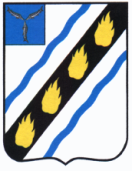 АДМИНИСТРАЦИЯ 
СОВЕТСКОГО МУНИЦИПАЛЬНОГО РАЙОНА САРАТОВСКОЙ ОБЛАСТИПОСТАНОВЛЕНИЕот  12.03.2021  № 153                   р.п. СтепноеО внесении изменений в постановление администрации Советского муниципального района от 19.10.2020 № 587В соответствии с Федеральным законом Российской Федерации от 23.11.2009 № 261-ФЗ «Об энергосбережении и о повышении энергетической эффективности и о внесении изменений в отдельные законодательные акты Российской Федерации», постановлением администрации Советского муниципального района Саратовской области от 21.06.2017 № 328 «Об утверждении Порядка принятия решений о разработке, формировании, реализации и оценки эффективности муниципальных программ Советского муниципального района, Степновского муниципального образования», руководствуясь Уставом Советского муниципального района, администрация Советского муниципального района ПОСТАНОВЛЯЕТ:Внести изменения в постановление администрации Советского муниципального района от 19.10.2020 № 587 «Об утверждении муниципальной программы «Энергосбережение и повышение энергетической эффективности в образовательных организациях Советского муниципального района» (с изменениями от  14.01.2021 № 9), изложив приложение № 3 к муниципальной Программе в новой редакции (прилагается).Настоящее постановление вступает в силу со дня официального опубликования в установленном порядке.Глава Советского муниципального района                                                            С.В. ПименовОвтина Т.А. 5-02-41Приложение к постановлению администрации Советского муниципального районаот 12.03.2021 № 153«Приложение № 3 к муниципальной программе «Энергосбережение и повышение энергетической эффективности в образовательных организациях Советского муниципального района»»